            ŽÁDOST O VRÁCENÍ PŘEPLATKU – MP PES 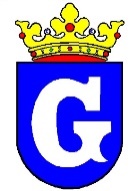                (místní poplatek ze psů dle obecně závazné vyhlášky města Kraslice)A.        ŽADATELJméno a příjmení:_____________________________   Rodné číslo:________________________Adresa trvalého pobytu:_______________________________________________________________Prosíme o vyplnění kontaktních údajů, pokud souhlasíte s jejich zpracováním pro rychlejší a úspornější komunikaciTelefon:___________________________   Email:__________________________________________Variabilní symbol                    (vyplní správce poplatku)B.      ŽÁDÁM O VRÁCENÍ ČÁSTKY _____________ Kč z důvodu:*změny trvalého pobytu mimo obec Krasliceúhynu nebo utracení psapřevodu psa na nového majitelevzniku nároku na osvobozeníjiného:_______________________________________________________________(ukončení poplatkové povinnosti)C.      PŘILOŽENÉ DOKLADY:____________________________________________________________________________________________________________________________________________________________________D.    PŘEPLATEK CHCI ZASLAT: *na účet č.  __________________________________/________________v hotovosti __________________________________________Podpis: ____________________________                          dne: _____________________________________________________________________________________________________________Žádost přijala : ____________________________             dne: _____________________________Vyplněný formulář doručte osobně nebo poštou na adresu:Městský úřad Kraslice, odbor ekonomiky a financí, nám. 28. října 1438, 35801 KrasliceFormulář v elektronické podobě zašlete na adresu bartipanova@meu.kraslice.cz (nutné podepsat kvalifikovaným elektronickým podpisem nebo současně odeslat v písemné podobě)Telefonické dotazy můžete směřovat na pracovníky správce poplatku  352 370 443* zakřížkujte vhodnou variantu